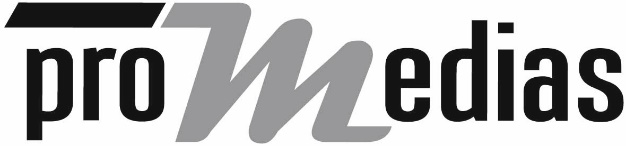 promedias AG - professional media systems
Grabenackerstrasse 27 | CH-8156 Oberhasli ZH | Switzerland
T +41 44 854 08 60 | info@promedias.ch | promedias.chBestandsaufnahme für BeschallungsprojekteAusgangspunkt / Sachlage: Grobkonzept für Budgetierung Planung Ausführung / Integration Öffentliche Submission Einladungsverfahren Gegenüberstellung / KonkurrenzofferteGrundlagen: (Je umfangreicher und detaillierter desto besser!) Pläne mit Vermassung des Gebäudes:  Grundriss Aufriss und oder Schnitt Fotos des Objekts und auch allfälliger bestehender InstallationenGebäude: Neubau UmbauGebäudeart: Turnhalle Einfachhalle 28 × 16m Doppelhalle «A» 32.5 × 28m Doppelhalle «B» 44 × 23.5m Dreifachhalle 49 × 28m Abmessungen insbesondere Höhe:  Mehrzweckhalle zu beschallende Fläche:  Aula zu beschallende Fläche:  Cafeteria zu beschallende Fläche: Aussenplätze: Rasenplatz zu beschallende Fläche (Platz und/oder Tribüne):  Tartanplatz / -bahn zu beschallende Fläche (Platz und/oder Tribüne):  Finnenbahn zu beschallende Fläche (Platz und/oder Tribüne): Raumeinrichtung: Tribüne: 		Masse:  Galerie: 		Masse:  Bühne: 		Masse:  Podium: 		Masse:  Abgehängte Decke: 	Einbautiefe:  Doppelboden:  Ist eine Bestuhlung vorgesehen:  Hörflache sitzend: 	Hörflache stehend: Technikräume: Ist ein Technikraum vorgesehen?  Abmessungen:  19" Rack Klimatechnik Distanz zu der zu beschallenden Fläche in Meter:  Ist ein Regieraum vorgesehen: 		Masse: Beschallungsanlage: Veranstaltungsarten / Nutzung Musik Sprache Vorträge Ansprachen Konzerte / Shows Theater Disco Subwoofer erwünscht: 	Platz vorhanden:  Soll Anlage auch zur Gefahren- bzw. Räumungsdurchsage verwendet werden? Zertifiziert / behördlicher Auflagen Anbindung der Brandmeldeanlage (EN54):  Welches Beschallungssystem ist vorgesehen?  Deckenbeschallung / Rasteranordnung  Direktbeschallung / Zentralbeschallung von Oben (Wand oben)  Direktbeschallung / Zentralbeschallung von Vorne (Wand L/R?)  Zentralbeschallung mit Zusatzlautsprecher (Delay) Quellen / Tonträger: CD DAB Radio Internetradio MP3 Player / SD Karte / USB-Stick Laptop Kabelgebundenes Mikrofon Sprechstelle Funkmikrofon Gongmodul Musikserver Audionetzwerk (Dante)Zentrale:Lautsprecherbetrieb: Niederohmig 100 Volt kombiniertSteuerung: Wer bedient die Anlage?Benötigte Installationskabel: Lautsprecher Antennen AudioZubehör gewünscht: Mikrofonstativ Lautsprecherstativ AdapterBudget: Umsetzung: Implementierung / Installation:  Eingabe am:  Angebot erwartet bis: 